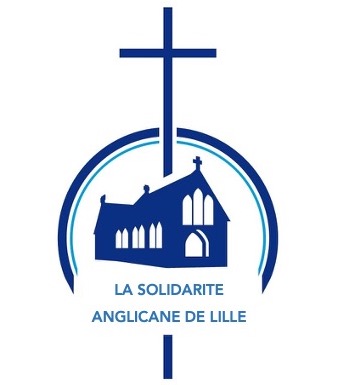 LA SOLIDARITE ANGLICANE DE LILLEPROXY VOTING FORM FOR AGM OR EGM1 Complete this statementI the undersigned appoint and authorise (Name) ……………………………………………………………………………to vote for me at the AGM/EGM to be held on (Date) ……………………………………….I confirm that he/she is on the Electoral roll of the church.NameSignatureDate2 Inform the Chaplain in advance of the AGM/EGM3 Give the completed paper to the named proxy who must show it on the day. The papers will be collected and filed with the voting records.LA SOLIDARITE ANGLICANE DE LILLEPROXY VOTING FORM FOR AGM OR EGM1 Complete this statementI the undersigned appoint and authorise (Name) ……………………………………………………………………………to vote for me at the AGM/EGM to be held on (Date) ……………………………………….I confirm that he/she is on the Electoral roll of the church.NameSignatureDate2 Inform the Chaplain in advance of the AGM/EGM3 Give the completed paper to the named proxy who must show it on the day. The papers will be collected and filed with the voting records.